601: publish research questions on the website; WDBackgroundLink to issue description. Archaeological Research Questions and other methodological material indicating what motivates a particular modelling decision. Current State:Material that needs to be made publically available on the site: the Analysis of Scientific Questions in Archaeology somewhere on the CIDOC CRM websitethe research questions that the modelling in SeaLit provides an answer toThe CRM Requirements Analysis (described in the deliverable for the Chios Project) –and the document where the questions are listed.the PhD Dissertation by Stephen Hennicke (the research questions he used).Proposal: [1-4] above to appear as links under The Model\ Use & Learn \ Methodology.To be listed under Resources on a case-by-case basis. specifically: (1), (2) under Resources \ References [articles, papers referring to the CIDOC CRM ontology](3) under Resources \ Technical Papers(4) under Resources \ Publications 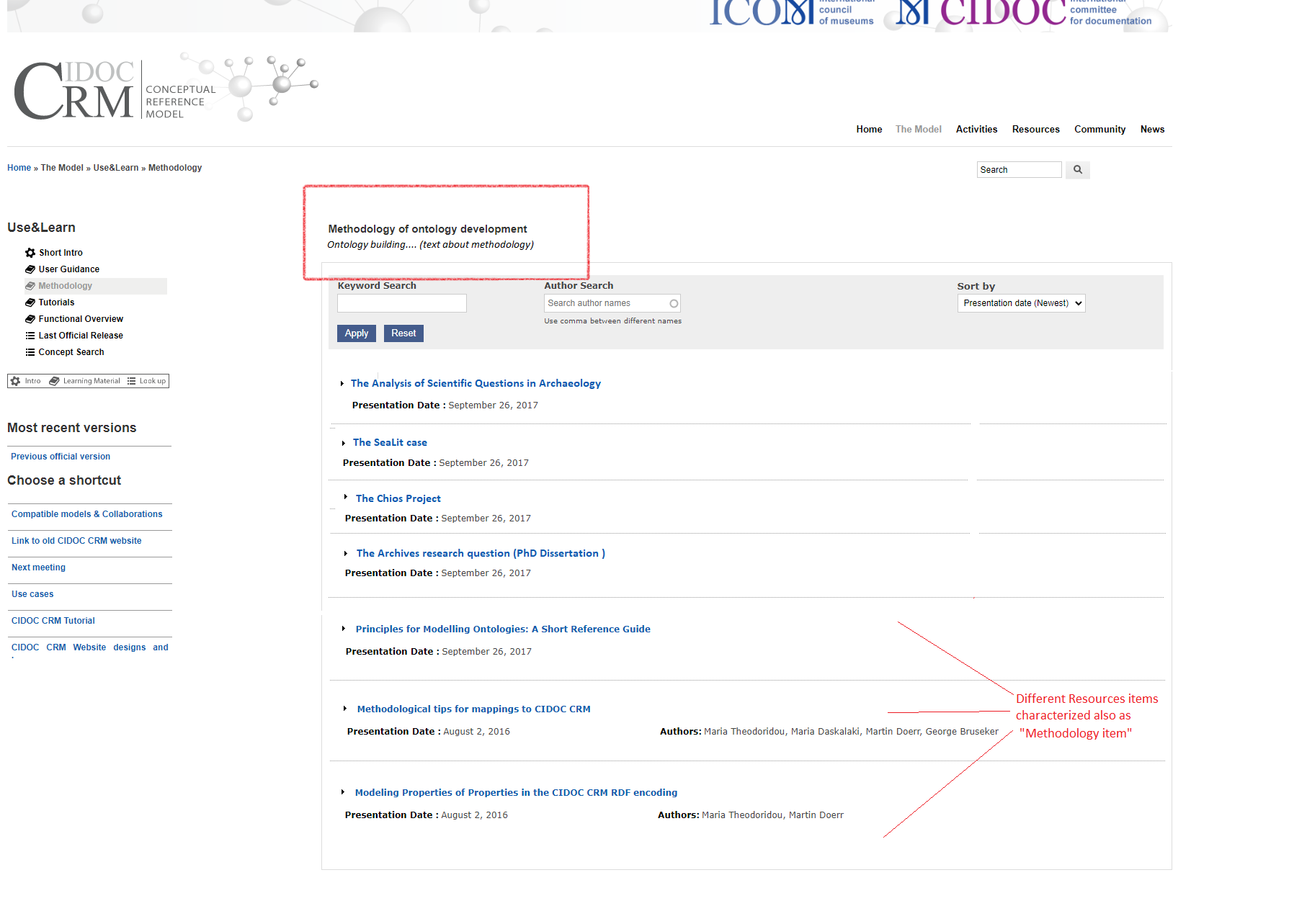 Figure: Mockup for methodology page. Collapsed items as links. For more details, available documents etc, click on them.